1.林代表與我代表隊教練及選手合影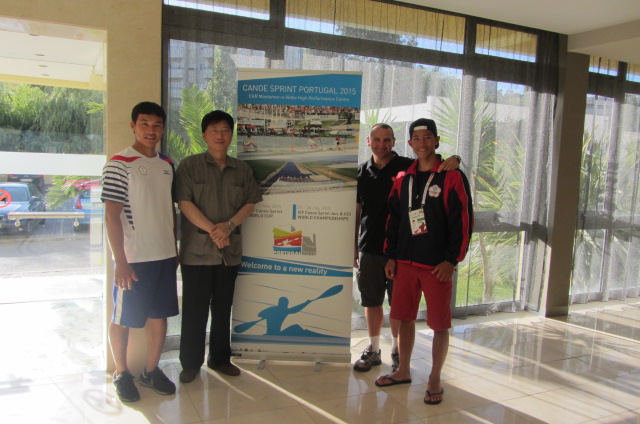 2.林代表與國際輕艇總會總會長合影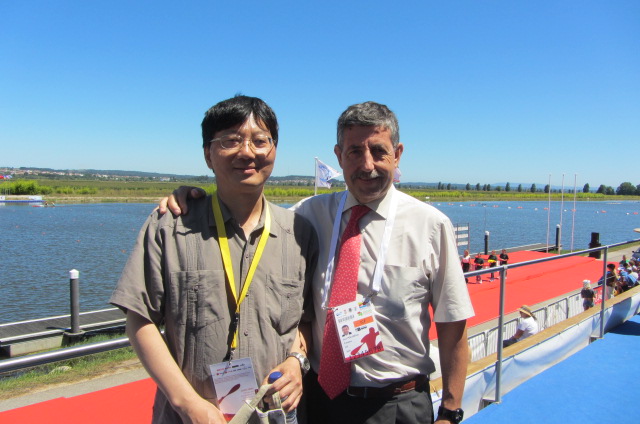 3. 林代表與葡國輕艇協會會長夫婦合影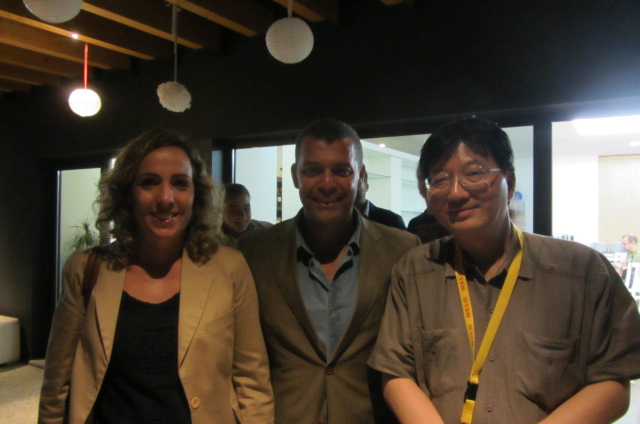 4.本屆國際輕艇比賽情形1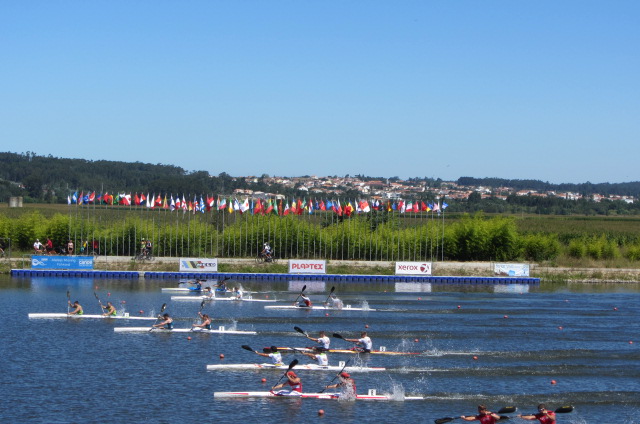 5. 本屆國際輕艇比賽情形2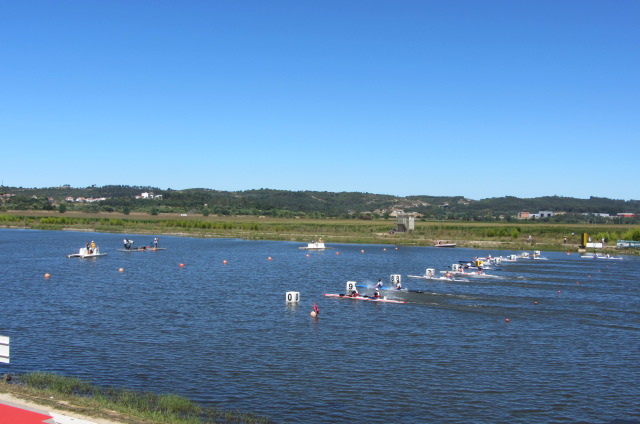 